Write the level of proficiency for each student, according to the defined criteria.Add the points to obtain the total score.Convert the score to a percentage and qualitative assessment.✶TOPIC: Numbers/colorsEXAM: “Numbers and Colors A-B”LEVEL: A1Name: ____________________________    Surname: ____________________________    Nber: ____   Grade/Class: _____Name: ____________________________    Surname: ____________________________    Nber: ____   Grade/Class: _____Name: ____________________________    Surname: ____________________________    Nber: ____   Grade/Class: _____LEVELS OF PROFICIENCYLEVELS OF PROFICIENCYLEVELS OF PROFICIENCY123NEEDS IMPROVEMENT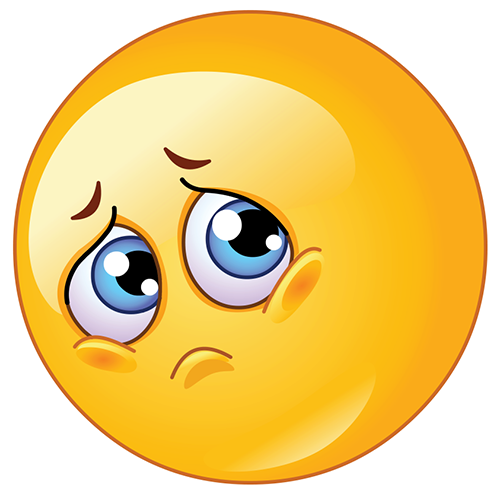 DEVELOPING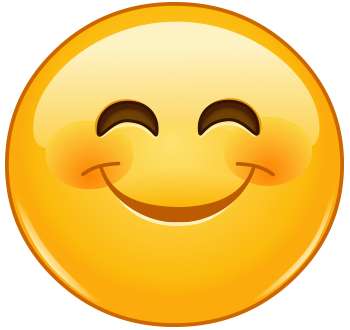  PROFICIENT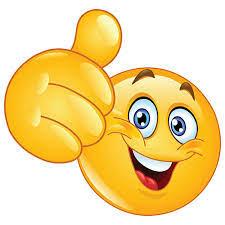 STUDENTS’ NAMESTUDENTS’ NAMESTUDENTS’ NAMESTUDENTS’ NAMESTUDENTS’ NAMESTUDENTS’ NAMESTUDENTS’ NAMESTUDENTS’ NAMESTUDENTS’ NAMESTUDENTS’ NAMESTUDENTS’ NAMESTUDENTS’ NAMESTUDENTS’ NAMESTUDENTS’ NAMESTUDENTS’ NAMECRITERIA____________________________________________________________________________________________________________________________________________________________________________________________________________________________________________________________________________________________________________SPEAKING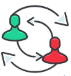 Tells the numbers and colors correctly“yellow eight, brown ten”Q1234556Q123456SPEAKINGTells the numbers and colors correctly“yellow eight, brown ten”✓/X✓/XSPEAKINGTells the numbers and colors correctly“yellow eight, brown ten”____ / 3____ / 3____ / 3____ / 3____ / 3____ / 3____ / 3____ / 3____ / 3____ / 3____ / 3____ / 3____ / 3____ / 3____ / 3LISTENINGColors the numbers correctlyQ1234566Q123456LISTENINGColors the numbers correctly✓/X✓/XLISTENINGColors the numbers correctly____ / 3____ / 3____ / 3____ / 3____ / 3____ / 3____ / 3____ / 3____ / 3____ / 3____ / 3____ / 3____ / 3____ / 3____ / 3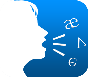 FLUENCY AND PRONUNCIATION:speech clarity; speech rate; pronunciation____ / 3____ / 3____ / 3____ / 3____ / 3____ / 3____ / 3____ / 3____ / 3____ / 3____ / 3____ / 3____ / 3____ / 3____ / 3TOTAL SCORE_____/9_____/9_____/9_____/9_____/9_____/9_____/9_____/9_____/9_____/9_____/9_____/9_____/9_____/9_____/9PERCENTAGE ✶_____%_____%_____%_____%_____%_____%_____%_____%_____%_____%_____%_____%_____%_____%_____%QUALITATIVE ASSESSMENT ✶________________________________________________________________________________________________________________________________________________________________________________________________________________________________________________________score123456789%1122334456677889100Qualitative AssessmentPoorUnsatisfactoryUnsatisfactoryUnsatisfactorySatisfactorySatisfactoryGoodGoodVery good